Příloha č. 3 zadávací dokumentace„Komplex přístrojů pro celotělní ultrasensitivní zobrazování na malých zvířatech (µCT, optical in vivo imaging)"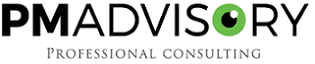 Krycí list nabídkyÚdaje veřejné zakázky	Identifikační údaje účastníka (Účastník vyplní tabulku údaji platnými ke dni podání nabídky)Nabídka – údaje k hodnotícím kritériím(Účastník uvede údaje k hodnotícím kritériím dle zadávacích podmínek)V ……… dne …… 2017……………….………………………………………………Jméno, funkce a podpis oprávněné osobySeznam poddodavatelůVýše uvedený účastník tímto čestně prohlašuje, že na plnění uvedené veřejné zakázky se budou podílet následující poddodavatelé:*Poddodavatel č. 1 ** V případě více poddodavatelů účastník tabulku zkopíruje dle potřebyAlternativně:Výše uvedený účastník tímto čestně prohlašuje, že na plnění uvedené veřejné zakázky se nebudou podílet poddodavatelé.*V ……… dne …… 2017……………….………………………………………………Jméno, funkce a podpis oprávněné osoby* Účastník vyplní toto prohlášení dle skutečnosti a nehodící se škrtne / vymaže.Název veřejné zakázkyKomplex přístrojů pro celotělní ultrasensitivní zobrazování na malých zvířatech (µCT, optical in vivo imaging)Název účastníka[doplní účastník][doplní účastník][doplní účastník]Sídlo[doplní účastník][doplní účastník][doplní účastník]Kontaktní adresa[doplní účastník][doplní účastník][doplní účastník]IČ/DIČ[doplní účastník][doplní účastník][doplní účastník]Osoba oprávněná zastupovat účastníka[doplní účastník][doplní účastník][doplní účastník]Telefon, fax[doplní účastník][doplní účastník][doplní účastník]Www[doplní účastník][doplní účastník][doplní účastník]Kontaktní osoba, telefon[doplní účastník][doplní účastník][doplní účastník]Kontaktní email č. 1 a č. 2[doplní účastník][doplní účastník][doplní účastník]Název kritériaNabízená hodnotaCelková nabídková cena v Kč bez DPH[doplní účastník]DPH samostatně[doplní účastník]Celková nabídková cena v Kč včetně DPH[doplní účastník]Název veřejné zakázkyKomplex přístrojů pro celotělní ultrasensitivní zobrazování na malých zvířatech (µCT, optical in vivo imaging)Název účastníka[doplní účastník]Předmět poddodávkyObjem poddodávky v %Název poddodavateleAdresa sídla / místa podnikáníIČTelefon, faxe-mail, wwwZastoupen